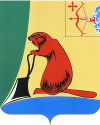 АДМИНИСТРАЦИЯ ТУЖИНСКОГО МУНИЦИПАЛЬНОГО РАЙОНА КИРОВСКОЙ ОБЛАСТИАДМИНИСТРАЦИЯ ТУЖИНСКОГО МУНИЦИПАЛЬНОГО РАЙОНА КИРОВСКОЙ ОБЛАСТИАДМИНИСТРАЦИЯ ТУЖИНСКОГО МУНИЦИПАЛЬНОГО РАЙОНА КИРОВСКОЙ ОБЛАСТИАДМИНИСТРАЦИЯ ТУЖИНСКОГО МУНИЦИПАЛЬНОГО РАЙОНА КИРОВСКОЙ ОБЛАСТИАДМИНИСТРАЦИЯ ТУЖИНСКОГО МУНИЦИПАЛЬНОГО РАЙОНА КИРОВСКОЙ ОБЛАСТИАДМИНИСТРАЦИЯ ТУЖИНСКОГО МУНИЦИПАЛЬНОГО РАЙОНА КИРОВСКОЙ ОБЛАСТИПОСТАНОВЛЕНИЕПОСТАНОВЛЕНИЕПОСТАНОВЛЕНИЕПОСТАНОВЛЕНИЕПОСТАНОВЛЕНИЕПОСТАНОВЛЕНИЕ22.11.2021№339пгт Тужапгт Тужапгт ТужаОб отмене режима повышенной готовности на территории Тужинского муниципального районаОб отмене режима повышенной готовности на территории Тужинского муниципального районаОб отмене режима повышенной готовности на территории Тужинского муниципального районаОб отмене режима повышенной готовности на территории Тужинского муниципального районаОб отмене режима повышенной готовности на территории Тужинского муниципального районаОб отмене режима повышенной готовности на территории Тужинского муниципального районаВ соответствии с Законом Российской Федерации от 14.05.1993 
№ 4979-1 «О ветеринарии», приказом Министерства сельского хозяйства Российской Федерации от 28.01.2021 № 37 «Об утверждении ветеринарных правил осуществления профилактических, диагностических, ограничительных и иных мероприятий, установления и отмены карантина 
и иных ограничений, направленных на предотвращение распространения 
и ликвидацию очагов африканской чумы свиней», в связи с устранением обстоятельств, послуживших основанием для введения на территории Тужинского муниципального района Кировской области режима повышенной готовности, администрация Тужинского муниципального района Кировской области ПОСТАНОВЛЯЕТ:1. Отменить с 23.11.2021 режим повышенной готовности 
на территории Тужинского муниципального района Кировской области.2.      Контроль за выполнением настоящего постановления оставляю 
за собой.3.      Постановление вступает в силу со дня его подписания.4. Опубликовать постановление на официальном сайте администрации Тужинского муниципального района. Глава Тужинскогомуниципального района    Л.В. Бледных   В соответствии с Законом Российской Федерации от 14.05.1993 
№ 4979-1 «О ветеринарии», приказом Министерства сельского хозяйства Российской Федерации от 28.01.2021 № 37 «Об утверждении ветеринарных правил осуществления профилактических, диагностических, ограничительных и иных мероприятий, установления и отмены карантина 
и иных ограничений, направленных на предотвращение распространения 
и ликвидацию очагов африканской чумы свиней», в связи с устранением обстоятельств, послуживших основанием для введения на территории Тужинского муниципального района Кировской области режима повышенной готовности, администрация Тужинского муниципального района Кировской области ПОСТАНОВЛЯЕТ:1. Отменить с 23.11.2021 режим повышенной готовности 
на территории Тужинского муниципального района Кировской области.2.      Контроль за выполнением настоящего постановления оставляю 
за собой.3.      Постановление вступает в силу со дня его подписания.4. Опубликовать постановление на официальном сайте администрации Тужинского муниципального района. Глава Тужинскогомуниципального района    Л.В. Бледных   В соответствии с Законом Российской Федерации от 14.05.1993 
№ 4979-1 «О ветеринарии», приказом Министерства сельского хозяйства Российской Федерации от 28.01.2021 № 37 «Об утверждении ветеринарных правил осуществления профилактических, диагностических, ограничительных и иных мероприятий, установления и отмены карантина 
и иных ограничений, направленных на предотвращение распространения 
и ликвидацию очагов африканской чумы свиней», в связи с устранением обстоятельств, послуживших основанием для введения на территории Тужинского муниципального района Кировской области режима повышенной готовности, администрация Тужинского муниципального района Кировской области ПОСТАНОВЛЯЕТ:1. Отменить с 23.11.2021 режим повышенной готовности 
на территории Тужинского муниципального района Кировской области.2.      Контроль за выполнением настоящего постановления оставляю 
за собой.3.      Постановление вступает в силу со дня его подписания.4. Опубликовать постановление на официальном сайте администрации Тужинского муниципального района. Глава Тужинскогомуниципального района    Л.В. Бледных   В соответствии с Законом Российской Федерации от 14.05.1993 
№ 4979-1 «О ветеринарии», приказом Министерства сельского хозяйства Российской Федерации от 28.01.2021 № 37 «Об утверждении ветеринарных правил осуществления профилактических, диагностических, ограничительных и иных мероприятий, установления и отмены карантина 
и иных ограничений, направленных на предотвращение распространения 
и ликвидацию очагов африканской чумы свиней», в связи с устранением обстоятельств, послуживших основанием для введения на территории Тужинского муниципального района Кировской области режима повышенной готовности, администрация Тужинского муниципального района Кировской области ПОСТАНОВЛЯЕТ:1. Отменить с 23.11.2021 режим повышенной готовности 
на территории Тужинского муниципального района Кировской области.2.      Контроль за выполнением настоящего постановления оставляю 
за собой.3.      Постановление вступает в силу со дня его подписания.4. Опубликовать постановление на официальном сайте администрации Тужинского муниципального района. Глава Тужинскогомуниципального района    Л.В. Бледных   В соответствии с Законом Российской Федерации от 14.05.1993 
№ 4979-1 «О ветеринарии», приказом Министерства сельского хозяйства Российской Федерации от 28.01.2021 № 37 «Об утверждении ветеринарных правил осуществления профилактических, диагностических, ограничительных и иных мероприятий, установления и отмены карантина 
и иных ограничений, направленных на предотвращение распространения 
и ликвидацию очагов африканской чумы свиней», в связи с устранением обстоятельств, послуживших основанием для введения на территории Тужинского муниципального района Кировской области режима повышенной готовности, администрация Тужинского муниципального района Кировской области ПОСТАНОВЛЯЕТ:1. Отменить с 23.11.2021 режим повышенной готовности 
на территории Тужинского муниципального района Кировской области.2.      Контроль за выполнением настоящего постановления оставляю 
за собой.3.      Постановление вступает в силу со дня его подписания.4. Опубликовать постановление на официальном сайте администрации Тужинского муниципального района. Глава Тужинскогомуниципального района    Л.В. Бледных   В соответствии с Законом Российской Федерации от 14.05.1993 
№ 4979-1 «О ветеринарии», приказом Министерства сельского хозяйства Российской Федерации от 28.01.2021 № 37 «Об утверждении ветеринарных правил осуществления профилактических, диагностических, ограничительных и иных мероприятий, установления и отмены карантина 
и иных ограничений, направленных на предотвращение распространения 
и ликвидацию очагов африканской чумы свиней», в связи с устранением обстоятельств, послуживших основанием для введения на территории Тужинского муниципального района Кировской области режима повышенной готовности, администрация Тужинского муниципального района Кировской области ПОСТАНОВЛЯЕТ:1. Отменить с 23.11.2021 режим повышенной готовности 
на территории Тужинского муниципального района Кировской области.2.      Контроль за выполнением настоящего постановления оставляю 
за собой.3.      Постановление вступает в силу со дня его подписания.4. Опубликовать постановление на официальном сайте администрации Тужинского муниципального района. Глава Тужинскогомуниципального района    Л.В. Бледных   